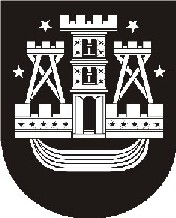 KLAIPĖDOS MIESTO SAVIVALDYBĖS TARYBASPRENDIMASDĖL BIUDŽETINĖS ĮSTAIGOS KLAIPĖDOS VAIKŲ GLOBOS NAMŲ „DANĖ“ PAVADINIMO PAKEITIMO IR NUOSTATŲ PATVIRTINIMO2014 m. rugsėjo 15 d. Nr. T2-182KlaipėdaVadovaudamasi Lietuvos Respublikos civilinio kodekso 2.43 straipsnio 3 dalimi, Lietuvos Respublikos biudžetinių įstaigų įstatymo 5 straipsnio 1 dalimi, Lietuvos Respublikos vietos savivaldos įstatymo 6 straipsnio 12 dalimi ir atsižvelgdama į tai, kad vadovaujantis Lietuvos Respublikos civilinio kodekso 2.43 straipsnio 1 dalimi apie pavadinimo pakeitimą viešai vieną kartą buvo pranešta („Vakarų ekspresas“, 2014 m. liepos 8 d., Nr. 130(6691), Klaipėdos miesto savivaldybės taryba nusprendžia:1. Pakeisti biudžetinės įstaigos Klaipėdos vaikų globos namų „Danė“ pavadinimą į pavadinimą biudžetinė įstaiga Klaipėdos socialinių paslaugų centras „Danė“.2. Patvirtinti Biudžetinės įstaigos Klaipėdos socialinių paslaugų centro „Danė“ nuostatus (pridedama).3. Pavesti biudžetinės įstaigos Klaipėdos socialinių paslaugų centro „Danė“ direktorei Ramutei Girinskienei per 30 dienų įregistruoti biudžetinės įstaigos pavadinimo ir nuostatų pakeitimą teisės aktų nustatyta tvarka Juridinių asmenų registre.4. Pripažinti netekusiu galios Klaipėdos miesto savivaldybės tarybos 2010 m. liepos 29 d. sprendimą Nr. T2-204 „Dėl Klaipėdos vaikų globos namų „Danė“ nuostatų patvirtinimo“.5. Skelbti apie šį sprendimą vietinėje spaudoje ir visą sprendimo tekstą – Klaipėdos miesto savivaldybės interneto svetainėje.Savivaldybės meras  Vytautas Grubliauskas